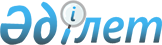 2022 – 2024 жылдарға арналған Мақпалкөл ауылдық округінің бюджеті туралы
					
			Мерзімі біткен
			
			
		
					Қызылорда облысы Жалағаш аудандық мәслихатының 2021 жылғы 29 желтоқсандағы № 13-11 шешімі. Мерзімі біткендіктен қолданыс тоқтатылды
      Қазақстан Республикасы Бюджет кодексінің 75-бабының 2-тармағына және "Қазақстан Республикасындағы жергілікті мемлекеттік басқару және өзін-өзі басқару туралы" Қазақстан Республикасы Заңының 6-бабының 2-7-тармағына сәйкес Жалағаш аудандық мәслихаты ШЕШТІ:
      1. 2022 – 2024 жылдарға арналған Мақпалкөл ауылдық округінің бюджеті осы шешімнің тиісінше 1, 2 және 3-қосымшаларына сәйкес, оның ішінде 2022 жылға мынадай көлемдерде бекітілсін:
      1) кірістер – 81 001,8 мың теңге, оның ішінде:
      cалықтық түсімдер – 2 346,8 мың теңге;
      салықтық емес түсімдер – 145 мың теңге;
      негізгі капиталды сатудан түсетін түсімдер – 0;
      трансферттер түсімдері – 78 510 мың теңге;
      2) шығындар – 81 850 мың теңге;
      3) таза бюджеттік кредиттеу – 0;
      бюджеттік кредиттер – 0;
      бюджеттік кредиттерді өтеу – 0;
      4) қаржы активтерімен операциялар бойынша сальдо – 0;
      қаржы активтерін сатып алу – 0;
      мемлекеттің қаржы активтерін сатудан түсетін түсімдер – 0;
      5) бюджет тапшылығы (профициті) – 848,2 мың теңге;
      6) бюджет тапшылығын қаржыландыру (профицитін пайдалану) – -848,2 мың теңге;
      қарыздар түсімі – 0;
      қарыздарды өтеу – 0;
      бюджет қаражатының пайдаланылатын қалдықтары – 848,2 мың теңге.
      Ескерту. 1-тармақ жаңа редакцияда - Қызылорда облысы Жалағаш аудандық мәслихатының 18.11.2022 № 27-11 шешімімен (01.01.2022 бастап қолданысқа енгізіледі).


      2. Осы шешім 2022 жылғы 1 қаңтардан бастап қолданысқа енгізіледі және ресми жариялауға жатады. 2022 жылға арналған Мақпалкөл ауылдық округінің бюджеті
      Ескерту. 1-қосымша жаңа редакцияда - Қызылорда облысы Жалағаш аудандық мәслихатының 18.11.2022 № 27-11 шешімімен (01.01.2022 бастап қолданысқа енгізіледі). 2023 жылға арналған Мақпалкөл ауылдық округінің бюджеті 2024 жылға арналған Мақпалкөл ауылдық округінің бюджеті
					© 2012. Қазақстан Республикасы Әділет министрлігінің «Қазақстан Республикасының Заңнама және құқықтық ақпарат институты» ШЖҚ РМК
				
      Жалағаш аудандық мәслихатының хатшысы 

Г.Курманбаева
Жалағаш аудандық мәслихатының
2021 жылғы 29 желтоқсандағы
№ 13-11 шешіміне 1-қосымша
Санаты 
Санаты 
Санаты 
Санаты 
Сомасы,
мың теңге
Сыныбы 
Сыныбы 
Сыныбы 
Сомасы,
мың теңге
Кіші сыныбы
Кіші сыныбы
Сомасы,
мың теңге
Атауы
Кірістер 
81001,8
1
Салықтық түсiмдер
2346,8
1
Табыс салығы
0
2
Жеке табыс салығы
0
04
Меншiкке салынатын салықтар
2346,8
1
Мүлiкке салынатын салықтар
33
3
Жер салығы
122
4
Көлiк кұралдарына салынатын салық
2191,8
2
Салықтық емес түсiмдер
145
01
Мемлекеттік меншіктен түсетін кірістер
145
5
Мемлекет меншігіндегі мүлікті жалға беруден түсетін кірістер
145
2
Салықтық емес түсiмдер
0
06
Басқа да салықтық емес түсiмдер
0
1
Басқа да салықтық емес түсiмдер
0
3
Негізгі капиталды сатудан түсетін түсімдер
0
01
Мемлекеттік мекемелерге бекітілген мемлекеттік мүлікті сату
0
1
Мемлекеттік мекемелерге бекітілген мемлекеттік мүлікті сату
0
4
Трансферттердің түсімдері
78510
02
Мемлекеттік басқарудың жоғарғы тұрған органдарынан түсетін трансферттер
78510
3
Аудандардың (облыстық маңызы бар қаланың) бюджетінен трансферттер
78510
 Функционалдық топ
 Функционалдық топ
 Функционалдық топ
 Функционалдық топ
Сомасы, мың теңге
Бюджеттік бағдарламалардың әкімшісі
Бюджеттік бағдарламалардың әкімшісі
Бюджеттік бағдарламалардың әкімшісі
Сомасы, мың теңге
Бағдарлама 
Бағдарлама 
Сомасы, мың теңге
Атауы
Сомасы, мың теңге
Шығындар
81850
01
Жалпы сипаттағы мемлекеттiк қызметтер 
38593
124
Аудандық маңызы бар қала, ауыл, кент, ауылдық округ әкімінің аппараты 
38593
001
Аудандық маңызы бар қала, ауыл, кент, ауылдық округ әкімінің қызметін қамтамасыз ету жөніндегі қызметтер
38593
022
Мемлекеттік органның күрделі шығыстары
0
06
Әлеуметтiк көмек және әлеуметтiк қамсыздандыру
7821
124
Аудандық маңызы бар қала, ауыл, кент, ауылдық округ әкімінің аппараты 
7821
003
Мұқтаж азаматтарға үйде әлеуметтiк көмек көрсету
7821
07
Тұрғын үй-коммуналдық шаруашылық
2529
124
Аудандық маңызы бар қала, ауыл, кент, ауылдық округ әкімінің аппараты 
2529
008
Елді мекендердегі көшелерді жарықтандыру
1077
009
Елдi мекендердiң санитариясын қамтамасыз ету
349
011
Елді мекендерді абаттандыру мен көгалдандыру 
1103
08
Мәдениет, спорт, туризм және ақпараттык кеңістік
28290
124
Аудандық маңызы бар қала, ауыл, кент, ауылдық округ әкімінің аппараты 
28290
006
Жергілікті деңгейде мәдени-демалыс жұмысын қолдау
28290
13
Басқалар 
4200
124
Аудандық маңызы бар қала, ауыл, кент, ауылдық округ әкімінің аппараты 
4200
040
Өңірлерді дамытудың 2025 жылға дейінгі бағдарламасы шеңберінде өңірлерді экономикалық дамытуға жәрдемдесу бойынша шараларды іске асыруға ауылдық елді мекендерді жайластыруды шешуге арналған іс-шараларды іске асыру
4200
15
Трансферттер
417
124
Аудандық маңызы бар қала, ауыл, кент, ауылдық округ әкімінің аппараты
417
044
Қазақстан Республикасының Ұлттық қорынан берілетін нысаналы трансферт есебінен республикалық бюджеттен бөлінген пайдаланылмаған (түгел пайдаланылмаған) нысаналы трансферттерді қайтару
396,7
048
Пайдаланылмаған (толық пайдаланылмаған) нысаналы трансферттерді қайтару
20,3
Бюджет тапшылығы (профициті)
848,2
Бюджет тапшылығын қаржыландыру (профицитін пайдалану)
-848,2
8
Бюджет қаражатының пайдаланылатын қалдықтары
848,2
1
Бюджет қаражатының бос қалдықтары
848,2Жалағаш аудандық мәслихатының
2021 жылғы 29 желтоқсандағы
№ 13-11 шешіміне 2-қосымша
Санаты 
Санаты 
Санаты 
Санаты 
Сомасы,
мың теңге
Сыныбы 
Сыныбы 
Сыныбы 
Сомасы,
мың теңге
Кіші сыныбы
Кіші сыныбы
Сомасы,
мың теңге
Атауы
Кірістер 
56496
1
Салықтық түсiмдер
2 215
1
Табыс салығы
44
2
Жеке табыс салығы
44
04
Меншiкке салынатын салықтар
2 171
1
Мүлiкке салынатын салықтар
86
3
Жер салығы
175
4
Көлiк кұралдарына салынатын салық
1 910
2
Салықтық емес түсiмдер
209
06
Басқа да салықтық емес түсiмдер
209
1
Басқа да салықтық емес түсiмдер
209
3
Негізгі капиталды сатудан түсетін түсімдер
0
01
Мемлекеттік мекемелерге бекітілген мемлекеттік мүлікті сату
0
1
Мемлекеттік мекемелерге бекітілген мемлекеттік мүлікті сату
0
4
Трансферттердің түсімдері
54072
02
Мемлекеттік басқарудың жоғарғы тұрған органдарынан түсетін трансферттер
54072
3
Аудандардың (облыстық маңызы бар қаланың) бюджетінен трансферттер
54072
 Функционалдық топ
 Функционалдық топ
 Функционалдық топ
 Функционалдық топ
Сомасы, мың теңге
Бюджеттік бағдарламалардың әкімшісі
Бюджеттік бағдарламалардың әкімшісі
Бюджеттік бағдарламалардың әкімшісі
Сомасы, мың теңге
Бағдарлама 
Бағдарлама 
Сомасы, мың теңге
Атауы
Сомасы, мың теңге
Шығындар
56496
01
Жалпы сипаттағы мемлекеттiк қызметтер 
24 668
124
Аудандық маңызы бар қала, ауыл, кент, ауылдық округ әкімінің аппараты 
24 668
001
Аудандық маңызы бар қала, ауыл, кент, ауылдық округ әкімінің қызметін қамтамасыз ету жөніндегі қызметтер
24 668
053
Аудандық маңызы бар қаланың, ауылдың, кенттің, ауылдық округтің коммуналдық мүлкін басқару
63
06
Әлеуметтiк көмек және әлеуметтiк қамсыздандыру
4 892
124
Аудандық маңызы бар қала, ауыл, кент, ауылдық округ әкімінің аппараты 
4 892
003
Мұқтаж азаматтарға үйде әлеуметтiк көмек көрсету
4 892
07
Тұрғын үй-коммуналдық шаруашылық
2 295
124
Аудандық маңызы бар қала, ауыл, кент, ауылдық округ әкімінің аппараты 
2 295
008
Елді мекендердегі көшелерді жарықтандыру
930
009
Елдi мекендердiң санитариясын қамтамасыз ету
326
011
Елді мекендерді абаттандыру мен көгалдандыру 
1 039
08
Мәдениет, спорт, туризм және ақпараттык кеңістік
22 441
124
Аудандық маңызы бар қала, ауыл, кент, ауылдық округ әкімінің аппараты 
22 441
006
Жергілікті деңгейде мәдени-демалыс жұмысын қолдау
22 441
13
Басқалар 
2 200
124
Аудандық маңызы бар қала, ауыл, кент, ауылдық округ әкімінің аппараты 
2 200
040
Өңірлерді дамытудың 2025 жылға дейінгі бағдарламасы шеңберінде өңірлерді экономикалық дамытуға жәрдемдесу бойынша шараларды іске асыруға ауылдық елді мекендерді жайластыруды шешуге арналған іс-шараларды іске асыру
2 200
Бюджет тапшылығы (профициті)
0
Бюджет тапшылығын қаржыландыру (профицитін пайдалану)
0
8
Бюджет қаражатының пайдаланылатын қалдықтары
0
1
Бюджет қаражатының бос қалдықтары
0Жалағаш аудандық мәслихатының
2021 жылғы 29 желтоқсандағы
№ 13-11 шешіміне 3-қосымша
Санаты 
Санаты 
Санаты 
Санаты 
Сомасы,
мың теңге
Сыныбы 
Сыныбы 
Сыныбы 
Сомасы,
мың теңге
Кіші сыныбы
Кіші сыныбы
Сомасы,
мың теңге
Атауы
Кірістер 
56496
1
Салықтық түсiмдер
2 215
1
Табыс салығы
44
2
Жеке табыс салығы
44
04
Меншiкке салынатын салықтар
2 171
1
Мүлiкке салынатын салықтар
86
3
Жер салығы
175
4
Көлiк кұралдарына салынатын салық
1 910
2
Салықтық емес түсiмдер
209
06
Басқа да салықтық емес түсiмдер
209
1
Басқа да салықтық емес түсiмдер
209
3
Негізгі капиталды сатудан түсетін түсімдер
0
01
Мемлекеттік мекемелерге бекітілген мемлекеттік мүлікті сату
0
1
Мемлекеттік мекемелерге бекітілген мемлекеттік мүлікті сату
0
4
Трансферттердің түсімдері
54072
02
Мемлекеттік басқарудың жоғарғы тұрған органдарынан түсетін трансферттер
54072
3
Аудандардың (облыстық маңызы бар қаланың) бюджетінен трансферттер
54072
 Функционалдық топ
 Функционалдық топ
 Функционалдық топ
 Функционалдық топ
Сомасы, мың теңге
Бюджеттік бағдарламалардың әкімшісі
Бюджеттік бағдарламалардың әкімшісі
Бюджеттік бағдарламалардың әкімшісі
Сомасы, мың теңге
Бағдарлама 
Бағдарлама 
Сомасы, мың теңге
Атауы
Сомасы, мың теңге
Шығындар
56496
01
Жалпы сипаттағы мемлекеттiк қызметтер 
24 668
124
Аудандық маңызы бар қала, ауыл, кент, ауылдық округ әкімінің аппараты 
24 668
001
Аудандық маңызы бар қала, ауыл, кент, ауылдық округ әкімінің қызметін қамтамасыз ету жөніндегі қызметтер
24 668
06
Әлеуметтiк көмек және әлеуметтiк қамсыздандыру
4 892
124
Аудандық маңызы бар қала, ауыл, кент, ауылдық округ әкімінің аппараты 
4 892
003
Мұқтаж азаматтарға үйде әлеуметтiк көмек көрсету
4 892
07
Тұрғын үй-коммуналдық шаруашылық
2 295
124
Аудандық маңызы бар қала, ауыл, кент, ауылдық округ әкімінің аппараты 
2 295
008
Елді мекендердегі көшелерді жарықтандыру
930
009
Елдi мекендердiң санитариясын қамтамасыз ету
326
011
Елді мекендерді абаттандыру мен көгалдандыру 
1 039
08
Мәдениет, спорт, туризм және ақпараттык кеңістік
22 441
124
Аудандық маңызы бар қала, ауыл, кент, ауылдық округ әкімінің аппараты 
22 441
006
Жергілікті деңгейде мәдени-демалыс жұмысын қолдау
22 441
13
Басқалар 
2 200
124
Аудандық маңызы бар қала, ауыл, кент, ауылдық округ әкімінің аппараты 
2 200
040
Өңірлерді дамытудың 2025 жылға дейінгі бағдарламасы шеңберінде өңірлерді экономикалық дамытуға жәрдемдесу бойынша шараларды іске асыруға ауылдық елді мекендерді жайластыруды шешуге арналған іс-шараларды іске асыру
2 200
Бюджет тапшылығы (профициті)
0
Бюджет тапшылығын қаржыландыру (профицитін пайдалану)
0
8
Бюджет қаражатының пайдаланылатын қалдықтары
0
1
Бюджет қаражатының бос қалдықтары
0